鶴谷　朋亮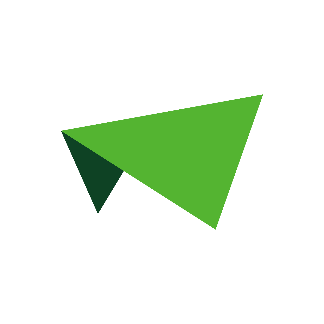 ツルヤ　トモアキ株式会社　気楽生活111-1111　千葉県市川市〇〇1-2-34Tel:047-1111-1111　Mobile:090-2222-2222Email: example@gmail.comURL: https://tsurutoro.com久保 綾子クボ　アヤコ株式会社　気楽生活111-1111　千葉県市川市〇〇1-2-34Tel:047-1111-1111　Mobile:050-0○○△-75△0Email: kubo_430@example.orgURL: https://tsurutoro.com浅井 裕之アサイ　ユキヒロ株式会社　気楽生活111-1111　千葉県市川市〇〇1-2-34Tel:047-1111-1111　Mobile:080-0○07-00○2Email: asai_51@example.co.jpURL: https://tsurutoro.com小巻 晋太郎コマキ　シンタロウ株式会社　気楽生活111-1111　千葉県市川市〇〇1-2-34Tel:047-1111-1111　Mobile:090-700○-4027Email: shintaro_komaki@example.netURL: https://tsurutoro.com小林 耕太コバヤシ　コウタ株式会社　気楽生活111-1111　千葉県市川市〇〇1-2-34Tel:047-1111-1111　Mobile:080-0○42-2685Email: kobayashi724@example.comURL: https://tsurutoro.com高橋 守タカハシ　マモル株式会社　気楽生活111-1111　千葉県市川市〇〇1-2-34Tel:047-1111-1111　Mobile:080-7905-6△△0Email: takahashi43@example.orgURL: https://tsurutoro.com矢野 喜行ヤノ　ヨシユキ株式会社　気楽生活111-1111　千葉県市川市〇〇1-2-34Tel:047-1111-1111　Mobile:050-895△-5046Email: yoshiyuki_yano@example.netURL: https://tsurutoro.com齊藤 花子サイトウ　ハナコ株式会社　気楽生活111-1111　千葉県市川市〇〇1-2-34Tel:047-1111-1111　Mobile:070-8840-45○9Email: hanakosaito@example.orgURL: https://tsurutoro.com安藤 基樹アンドウ　モトキ株式会社　気楽生活111-1111　千葉県市川市〇〇1-2-34Tel:047-1111-1111　Mobile:050-○8△7-7554Email: andomotoki@example.co.jpURL: https://tsurutoro.com花山 雅博ハナヤマ　マサヒロ株式会社　気楽生活111-1111　千葉県市川市〇〇1-2-34Tel:047-1111-1111　Mobile:090-77○6-5○95Email: masahirohanayama@example.netURL: https://tsurutoro.com